 Judson International School 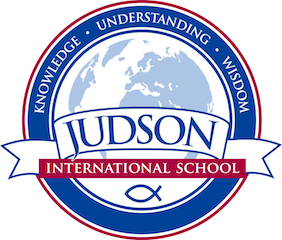 Bible 2Course Description:	High School Bible is a course which introduces six dominant worldviews in today's culture.  These worldviews interact with ten key academic disciplines.  We will be deepening our understanding of the Christian narrative and learning through discussion, reading, tests, and essays how a Christian can live in the world and share their faith with humility and boldness.  By the end of the course, students will recognize the patterns of ideas in the world today and see how the Christian worldview stands out among all the competing voices.  Course Objectives:Students should be able to identify key concepts of the worldviews and disciplines and explain their similarities and differences.Students should be able to make connections between one's theology (view of God) and one's philosophy (view of mankind) which determines one's ethics (what is right and wrong).Students should begin to see the consequences and results connected to everyday ideas and beliefs.Students will be more adept at handling conversations with non-Christians who have different views and beliefs.  Students will have a broader understanding of God's heart for the lost and how he works in the world (mission).  Students will be able to develop a greater appreciation for Christian scripture and their faith.Students will gain a vocabulary of theological terms and an understanding of traditional themes of Christian doctrine.  Required Textbooks:Understanding the Times textbook and computer curriculum for the Google chrome book.  Video links and other source material and copies from your teacher.  Course Outline:   Unit One:  (Chapters 1-2)  (August 18 - September 24)      1.  Introduction           Chapter 1 - The Battle of Ideas      2. Overview of the 6 Worldviews          Chapter 2 -  Christianity  Unit Two: (Chapters 3-5)  (September 28 - November 5)         Chapter 3 -  Islam         Chapter 4 -  Secularism         Chapter 5-  Marxism  Unit Three: (Chapters 5-7)  (November 9 - December 17)        Chapter 5-  Marxism        Chapter 6 - New Spirituality        Chapter 7 - Postmodernism  Unit Four: (Chapters 8-10)  (January 5 -  February 11)      3.  Overview of the 10 Disciplines           Chapter 8 -  Theology           Chapter 9-  Philosophy           Chapter 10-  Ethics  Unit Five:  (Chapters 10-13)  (February 16 - April 7)            Chapter 10-  Ethics            Chapter 11-  Biology            Chapter 12 - Psychology            Chapter 13- Sociology    Unit Six:  (Chapters 13-18)    (April 11 -  May 20)             Chapter 14- Law            Chapter 15-  Politics            Chapter 16-  Economics            Chapter 17-  History       4.  Conclusion            Chapter 18- ConclusionExample of Schedule and Assignments:        (Each Chapter takes two weeks to cover.)  Week 1 -  The patterns of ideas and their consequences for the worldview or discipline are discussed (Textbook Discussion)  Week 2 -  These ideas are shown in present-day life.  (Read Web links, Outside materials,  Dear Doug Essay, Chapter test).        (Repeat structure with next chapter)Grading:35%  Chapter Tests (17 of them)35%  Dear Doug Essays (17 of them)15%  Final Exam15%  Participation in class discussion, and reflective homework.(knowledge of read material)Student Requirements and Expectations:Attend every class on timeStudents will complete all homework by due date.  All late assignments will be marked down 10% per class.  Complete all work assignments in a typewritten format (if applicable).Come thoroughly prepared to participate.  Be respectful to the teacher and to your fellow students.Cell phone use is prohibited during class time.Students must remember to cite a portion of someone else's work and give credit to your sources.  Plagiarism is unethical.  Students may contact me via email:  william.loufik@judsonschool.org 